APPLICATION FOR ACTIVE MEMBERSHIP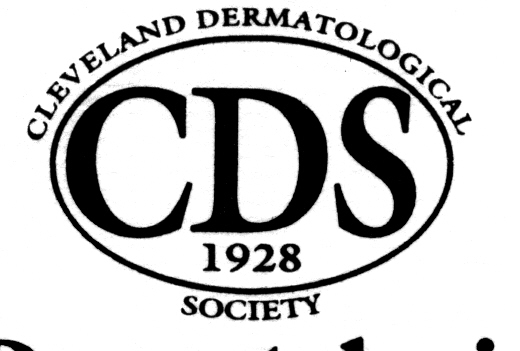 Cleveland Dermatological SocietyWWW.CLEVEDERM.ORGPLEASE PRINTFull name____	__________________________________________________________________                                                                                                                                                     		          First		          MI		       Last		MD/DODate of Birth	____/____/______     Office Information:Company Name________________________________________________________________Office Address	__________________________________________________________________________________________________________________________________Office Phone	(       )         -_________Office Fax 	(       )         -_________Home Information:Home Address	____________________________________________________________________________________________________________________________________Home Phone 	(       )         -_________Cell Phone	(       )____-_________Email address___________________________________________________________________Education Information:Medical School___________________________________Degree______________Year_______Year Licensed in Ohio ____________OH Medical License #____________________________________________________________Residency_____________________________________________________________________			Institution 		Dates			TypeDermatology Residency Training___________________________________________________                                                            	    Institution				DatesFellowship_____________________________________________________________________			Institution		Dates			SpecialtyAdditional Information:Board Certified/Board eligible in Dermatology?	    Yes		   NoIf Yes:	   American Board of Dermatology	  Osteopathic	Year ________________Are there any current or pending restrictions on any medical license?     Yes	          NoIf yes, attach explanation.Please list 2 professional references:Name:_______________________________Telephone #:__________________________Email address:_________________________ Name:_______________________________Telephone #:__________________________Email address:_________________________I acknowledge responsibility for my membership dues.Signature __________________________________________	Date __________________